8th Grade Math Packets (Green & White Teams) – Days 17-21 – Week of April 20One important thing we’ve learned this year that will help you in 9th grade math next year, is solving equations. Since we did this at the beginning of the school year, we thought it was important to review!  We’ve included some examples of each type of equation.Day 17 – One and Two-Step Equations ReviewSolve each 1 and 2-step equation.  		2.  		3.  		4.  5.  		6.  	7.  		8.  Day 18 – Multi-Step Equations Review – Combining Like TermsCombine like terms to solve each equation.		2. 	3. 4.  		5.  		6. Day 19 – Multi-Step Equations Review – Distributive PropertyUse distributive property to solve each equation.		2.  		3.  4.  			5.  		6.  Day 20 – Multi-Step Equations Review – Variables on Both SidesSolve each multi-step equation.		2.  		3.  4.  		5.  		6.  Day 21 – Solving Multi-Step Equations ReviewSolve each multi-step equation.		2.  3.  		4.  5.  			6.  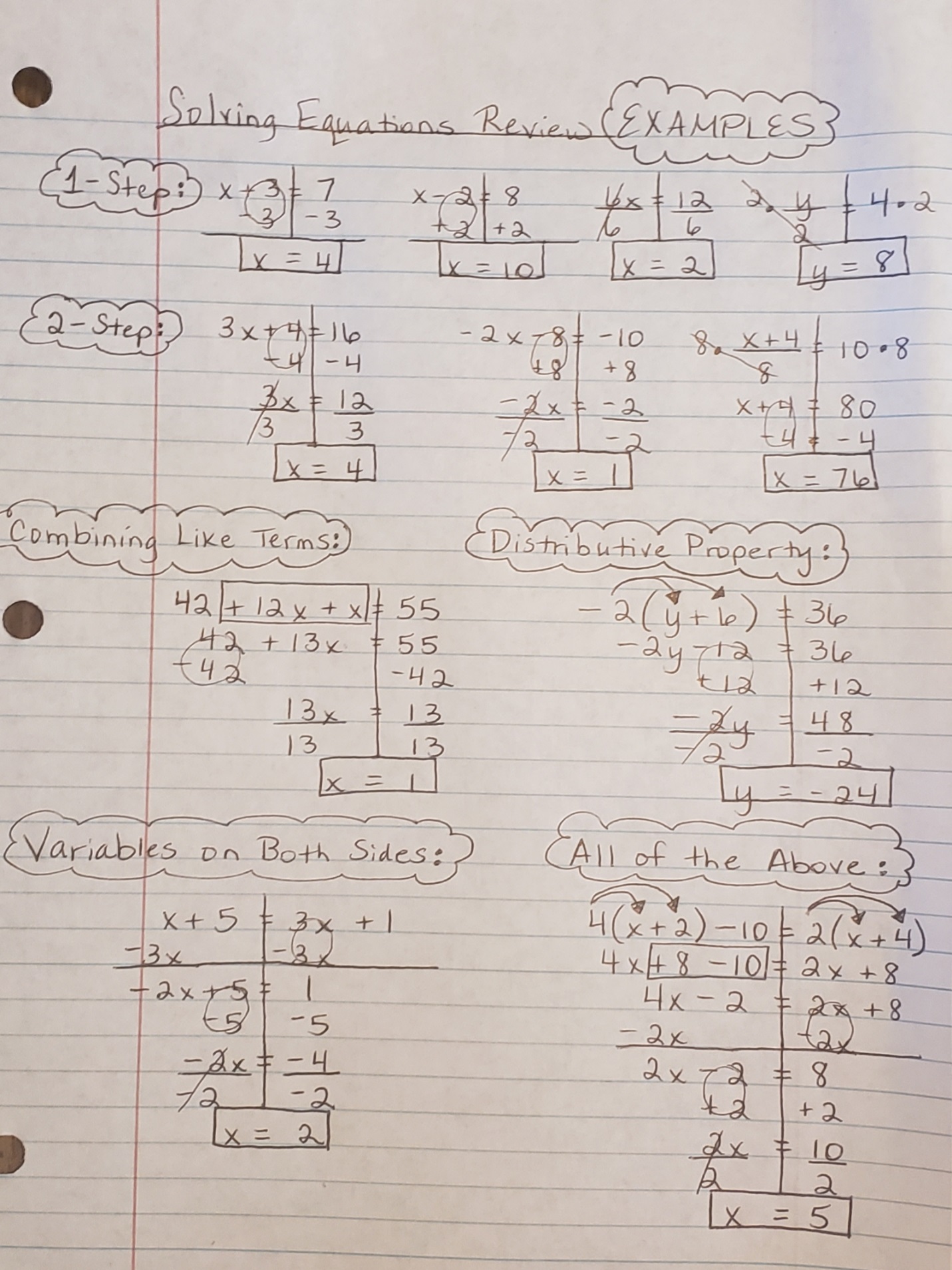 